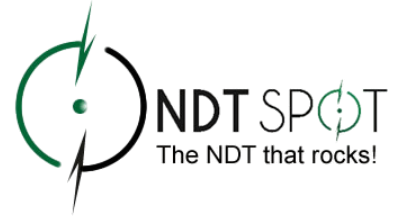 COURSE APPLICATION FORMDate:  Course you are applying for:  Phased Array True-to-Geometry Multiple-Skip 3 days training (Level I) Code PATTG  Phased Array True-to-Geometry Multiple-Skip Focused on Corrosion Applications 2 days training only   for Level I personnel (Level II) Code PAFCA Phased Array True-to-Geometry Multiple-Skip Focused on Corrosion Applications 4 days training (Level I + Level II) Code PACOMPersonal and work Information:	   Qualifications:Previous Training Information and Experience:Your Interest:I am Interested in the following application(s):First Name:	Last Name: Address:  Email: Phone Number: Employer: 1Training:  Level: 	Experience:  2Training:  Level: 	Experience:  3Training:  Level: 	Experience:  4Training:  Level: 	Experience:  5Training:  Level: 	Experience:  CUPS  Annular Ring Insp.  FFC  Longitudinal Weld Insp.   Axels, Bolts and Shaft Insp.  Complex Welding Insp.   